 Driver’s License |  Own vehiclePersonal ProfileI am a Public Relations Graduate from Varsity College Durban North.I pride myself on being hard worker, dedicated, determined and driven. I consider myself to have excellent organizational skills, interpersonal skills and administrative skills.During my 4 years working at Varsity College as Academic Assistant I demonstrated effective communication and problem solving skill that help me to embrace virtuous skill to detail. I am able handle multiple projects in a fast-paced within pressured environment.“I do not try to be better than my contemporaries, or predecessor; I strive to be better than myself” I am a firm believer of best practices and always willing to share information and knowledge. I have outstanding level of communication, I deliver clear concise messages that will yield positive results’. Being loyal, resourceful, are some resources that are combined with my strong working ethics.I am currently registered with UNISA for Business Communication in Logistics, currently have three module outstanding and have passed Multi Communication in a business.EducationFIRST AID TRAINING – 2015 TO 2018 LEVEL 1EVENT MANAGEMENT DIPLOMA - VARSITY COLLEGE 2012PROJECT MANAGEMENT CERTIFICATE – VARSITY COLLEGE 2012PUBLIC RELATIONS DIPLOMA –VARSITY COLLEGE 2011Major: Public RelationsMATRIC CERTIFICATE SENIOR PASS | 2004 | STANGER HIGH SCHOOLEnglish/ Afrikaans /MathematicsHome Economics / Drama / Biology /GeographyPage 1Work ExperienceVARSITY COLLEGE | ACADEMIC ASSISTANT | MAY 2010 – CURRENTCoordinating all lecturer information for the HOD to analyzeCommunicating any logistical changes or operational updates to lecturers and studentsAssisting students with attendance and logistical queries.Understanding of customer serviceAssertiveness and dynamism of the work environmentOverall management of attendance registers, including the monitoring of students attendance.Understanding how vital excellent communication and interpersonal skills are.Excellent organizational skills and administrationVARSITY COLLEGE | LIBRARY ASSISTANT | FEBRUARY 2007- DECEMBER 2008Capturing of assignmentAttending student’s quires.VARSITY COLLEGE | REGISTRATION OF STUDENTS	| 2007-2008Assisting students with Registration formsVARSITY COLLEGE | RECEPTIONIST | 2008-2010VARSITY COLLEGE: RECEPTIONIST FOR SCHOOL THE BUSINESS: 2007- APRIL 2010.Normal reception duties ( dealing with quires )Booking appointmentsManaging switchboardAssisting new studentsFirst Name of Application CV No: 1656894Whatsapp Mobile: +971504753686 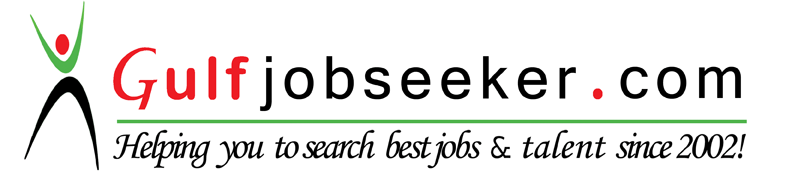 Page 2Page 2